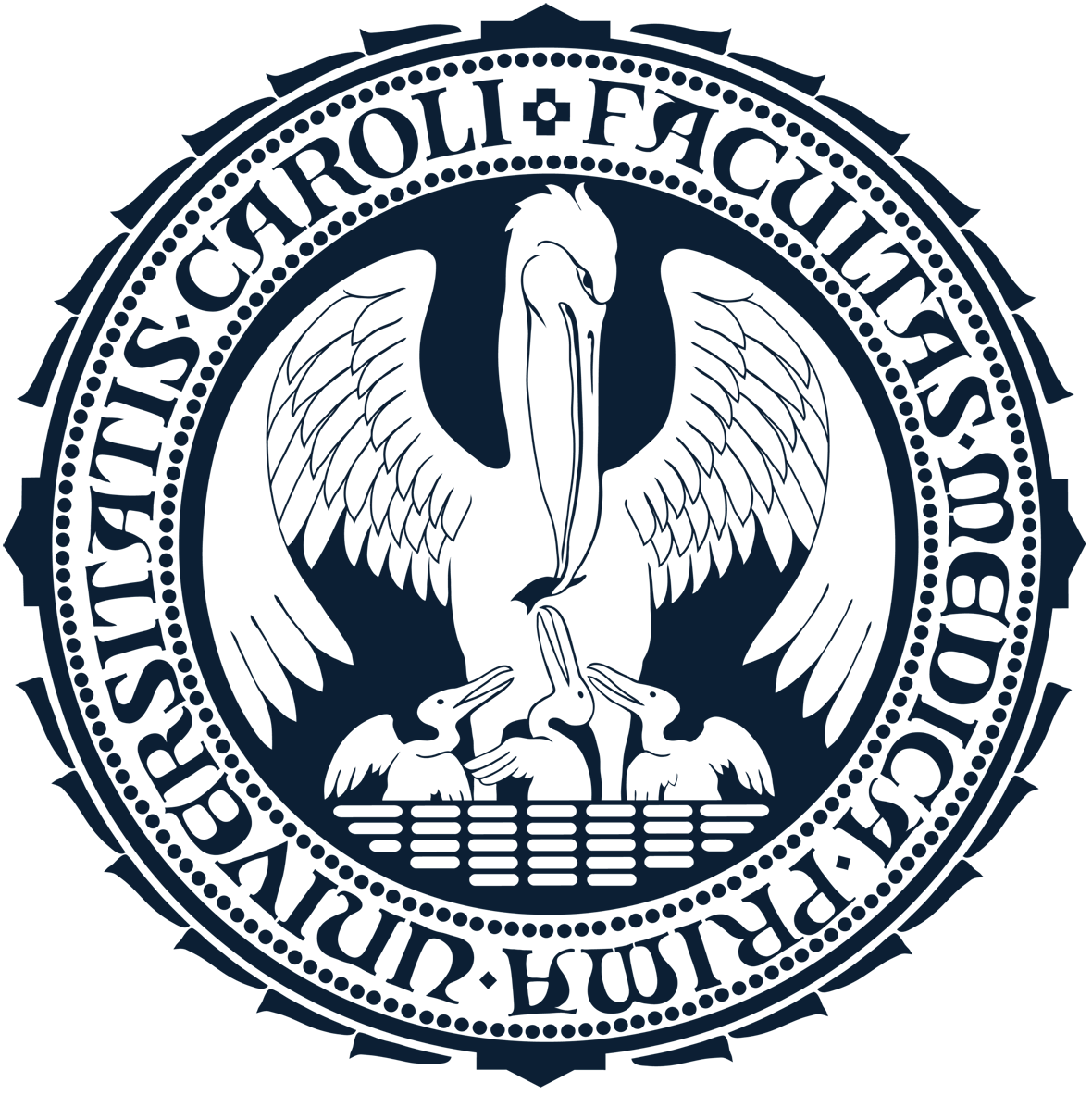 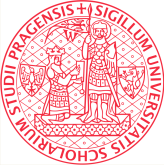 1. lékařská fakulta Univerzity Karlovy v PrazeTISKOVÁ ZPRÁVAPraha, 21. května 20151. lékařská fakulta UK představuje na EXPO 2015 
speciální program pro zdravý životní stylNa Všeobecné světové výstavě EXPO 2015 v Miláně představuje 1. LF UK v části českého pavilonu nazvaném Laboratoř života speciální počítačový program určený všem lidem, kteří chtějí žít zdravě. Aplikace vyvinutá pro mobilní telefony umí ohlídat příjem a výdej energie, umožňuje nastavit plán hubnutí nebo přibírání tělesné hmotnosti, analyzuje složení jídelníčku, poskytuje hodnocení pohybových aktiv atd. Návštěvníci pavilonu se s ní zde mohou seznámit a rovnou si ji pomocí QR kódu stáhnout do mobilu.  „Naše účast na tak významné mezinárodní výstavě signalizuje, že české lékařství má co nabídnout v celosvětovém kontextu. Je rovněž ukázkou sounáležitosti fakulty s jinými významnými vědeckými institucemi v ČR,“ uvedl děkan 1. LF UK prof. MUDr. Aleksi Šedo, DrSc. Ocenil rovněž prezentaci zdravotnických témat způsobem, který je pochopitelný pro širokou veřejnost. Výstavu si v Milánu prohlédl při Českém dnu, který se konal 15. 5. 2015.Autorem aplikace je prof. MUDr. Libor Vítek, Ph.D. z Ústavu  lékařské biochemie a laboratorní diagnostiky 1. LF UK a VFN v Praze. „V Miláně jsme se připojili k expozici Ústavu organické chemie a biochemie AV ČR, který je proslulý vývojem léků ve světovém měřítku. Naše filozofie je taková, že bychom zároveň rádi lidem ukázali cestu k tomu, jak si dodržováním správného životního stylu uchovat zdraví a užívání léků předcházet,“ říká prof. Vítek. Doplnil, že program ke svým výzkumům již využívá IV. interní klinika 1. LF UK a VFN i Ústav lékařské biochemie a laboratorní diagnostiky.Aplikace je nejen komplexním průvodcem stravou a pohybem, ale umožňuje i konzultaci s různými odborníky. Od 1. května 2015, kdy byla výstava EXPO 2015 zahájena, je dostupná na webové stránce Ústavu organické chemie a biochemie vytvořené pro výstavu EXPO 2015 a na stránkách společnosti Sportvital Nutrition, která ve spolupráci s 1. LF UK program připravila.  Hlavními tématy výstavy Expo Milano 2015 jsou potraviny pro planetu a energie pro život. Česká expozice Laboratoř života přibližuje prostřednictvím sedmi uměleckých děl současné české patenty a úspěchy na poli vědy.Legenda k fotografii:
Instalace Buňka v Laboratoři života  Zleva: 
prof. MUDr. Aleksi Šedo, DrSc., děkan 1. LF UK,  Mgr. Jiří František Potužník, generální komisař české účasti na EXPO 2015,  Jakub Nepraš, autor instalace,Ing. Irena Krumlová, tisková mluvčí Ústavu organické chemie a biochemie AV ČR, v.v.i.,        RNDr. PhDr. Zdeněk HOSTOMSKÝ, CSc., ředitel Ústavu organické chemie a biochemie AV ČR,  v.v.i.Bližší informace:
RNDr. Marie Fialová
marie.fialova@lf1.cuni.cz 
734 418 183Ústav lékařské biochemie a laboratorní diagnostiky VFN a 1. LF UKje jedním z největších ústavů 1. LF UK a VFN Praha. Provádí základní a specializovaná laboratorní vyšetření a zajišťuje konzultační a konsiliární služby v oborech klinická biochemie, cytogenetika, hematologie, klinická mikrobiologie, imunologie. Ústav je garantem výuky předmětů lékařská biochemie, patobiochemie, klinická biochemie a podílí se na výuce dalších předmětů magisterských a bakalářských programů 1. LF UK a dalších vysokých škol. Podílí se na postgraduálním vzdělávání a specializačním vzdělávání lékařů a zdravotnických pracovníků. Patří mezi přední vědecko-výzkumná pracoviště fakulty a nemocnice v ČR.Přednostou ústavu je prof. MUDr. Tomáš Zima, DrSc., MBA. http://ulbld.lf1.cuni.cz O 1. lékařské fakultě Univerzity Karlovy v Praze
1. LF UK je přímou pokračovatelkou původní lékařské fakulty, která byla součástí Univerzity Karlovy již od jejího založení Karlem IV. roku 1348. V současnosti je 1. LF UK nejstarší lékařská fakulta ve střední Evropě a největší z českých lékařských fakult. Jejími základními studijními programy jsou všeobecné lékařství a zubní lékařství. Kromě toho 1. LF UK nabízí studium dalších zdravotnických oborů, specializační a celoživotní vzdělávání a řadu doktorských programů. Každoročně absolvuje 1. LF UK více než 300 nových lékařů, v letošním akademickém roce zde studuje 4426 pregraduálních a 934 postgraduálních studentů.1. LF UK je zároveň nejproduktivnější institucí v biomedicínském a klinickém výzkumu – svědčí o tom jak počty a kvalita publikací, tak i řešených grantových projektů. Vědecká práce, pregraduální a postgraduální výuka probíhá na 75 teoretických ústavech a klinických pracovištích společných se Všeobecnou fakultní nemocnicí, Fakultní nemocnicí v Motole, Ústřední vojenskou nemocnicí, Thomayerovou nemocnicí, Nemocnicí Na Bulovce, ale i v dalších mezioborových centrech včetně řady celostátních.1. LF UK se rovněž podílí na projektu BIOCEV – evropském vědeckém centru excelence v oborech biotechnologie a biomedicíny – a projektu Kampus Albertov, zaměřeném na rozvoj excelentních vědeckých a výukových aktivit Univerzity Karlovy v oblasti přírodních a lékařských věd. 
1. LF UK: Vyhledávaná. Výběrová. Úspěšná.
www.lf1.cuni.cz   